/06 RM03404MS – Excel 2007ATIVIDADE – PÁGINA: 331) Encontre os navios na planilha e ganhe a Batalha Naval.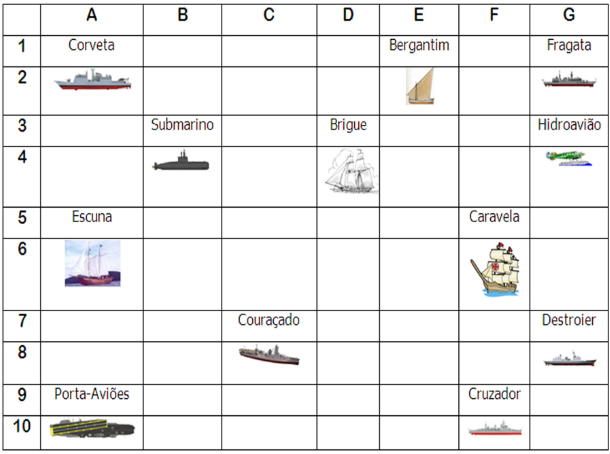 Escreva as células das imagens dos navios:Bergantim:E2                   Brigue:D4                     Caravela:f6 Couraçado:C8                 Cruzador:F10                Corveta: A2 Destroier: G8                    Escuna:A6                    Fragata: G2 Submarino:B4                  Porta Aviões:A10           Hidroavião: G4MS – Excel 2007ATIVIDADE – PÁGINA: 342) Faça as seguintes operações matemáticas na planilha do Excel: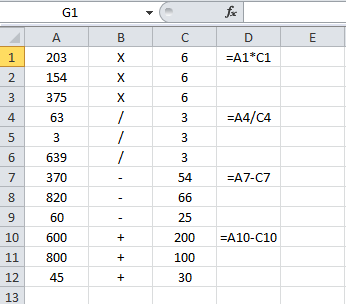 203 X 6 =1218               154 x 6 =924              375 X 6=225063 : 3 =21                         3 : 3 =1                      639 : 3 = 213370 - 54 =316                    820 – 66 =754             60 - 25 =35600 + 200 =800                800 + 100 =900           45 + 30 =75 